Electric & Hybrid Electric Vehicles 1st EditionChapter 13 – Electric Vehicle Charging EquipmentLesson PlanCHAPTER SUMMARY: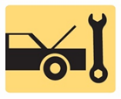 1. Electric Vehicle Supply Equipment and Wireless Charging _____________________________________________________________________________________OBJECTIVES: 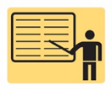 1. Discuss National Electric Code (NEC), National Electrical Manufacturers Association (NEMA), and Nationally Recognized Testing Laboratory (NRTL) rules and regulations.2. Discuss the use of solar to charge an electric vehicle.3. Discuss electric vehicle supply equipment._____________________________________________________________________________________RESOURCES: (All resources may be found at jameshalderman.com)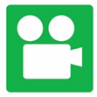 1. Task Sheet: Public Charging Stations2. Task Sheet: Electric Vehicle Supply Equipment3. Chapter PowerPoint 4. Crossword Puzzle and Word Search (L3)5. Videos: (L3) Light Duty Hybrid Electric6. Animations: (L3) Light Duty Hybrid Electric_____________________________________________________________________________________ACTIVITIES: 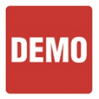 1. Task Sheet: Public Charging Stations2. Task Sheet: Electric Vehicle Supply Equipment_____________________________________________________________________________________ASSIGNMENTS: 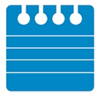 1. Chapter crossword and word search puzzles from the website.2. Complete end of chapter quiz from the textbook. 3. Complete multiple choice and short answer quizzes downloaded from the website._____________________________________________________________________________________CLASS DISCUSSION: 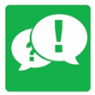 1. Review and group discussion chapter Frequently Asked Questions and Tech Tips sections. 2. Review and group discussion of the five (5) chapter Review Questions._____________________________________________________________________________________NOTES AND EVALUATION: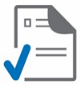 _____________________________________________________________________________________